   	2018-2019 Pre-Operational School 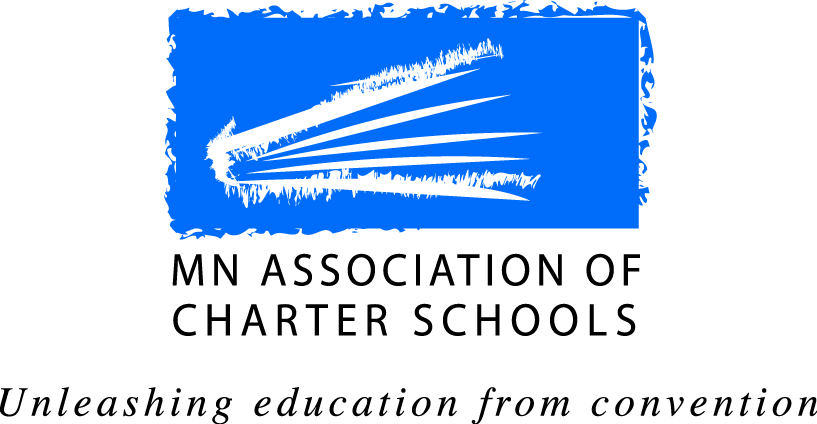  Associate Membership ApplicationSchool Contact InformationSchool Information				         Main Contact PersonPlease list additional individuals on your development team & founding board who should also receive mailings and emails: (attach additional sheets if necessary)Pre-Operational Associate Membership Dues & Payment InformationSignature ______________________________________		Date _____________________NameTitleEmail AddressJuly 1 – November 15 (membership through June 30)$1,420November 16 – March 31 (membership through June 30)$710